Kalender voorbereiding PU17 seizoen 2016-2017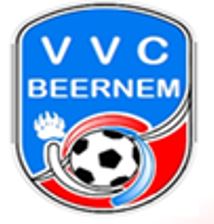 DagDatumActiviteitUurPlaatswoensdag20/07/2016Instap19u30Beernemvrijdag22/07/2016Looptraining17u-19uJulien Saelensmaandag25/07/2016training19u30Beernemwoensdag27/07/2016training19u30Beernemvrijdag29/07/2016Looptraining17u-19uJulien Saelensmaandag01/08/2016training19u30Beernemwoensdag03/08/2016training19u30Beernemzaterdag06/08/2016Oefenwedstrijd:Jabbeke – VVC Beernem9u30Jabbekemaandag08/08/2016training19u30Beernemwoensdag10/08/2016training19u30Beernemzaterdag13/08/2016Oefenwedstrijd: Wielsbeke IPU16 – VVC Beernem15uWielsbekemaandag15/08/2016training19u30Beernemwoensdag17/08/2016Oefenwedstrijd: Harelbeke - VVC Beernem19u00Harelbekezaterdag20/08/2016Oefenwedstrijd: Maldegem – VVC Beernem10uMaldegemmaandag22/08/2016training19u30Beernemwoensdag24/08/2016Training17u (!!)Beernemzaterdag27/08/2016Oefenwedstrijd:VVC Beernem - Rumbeke15uBeernem